31.08.2021r. 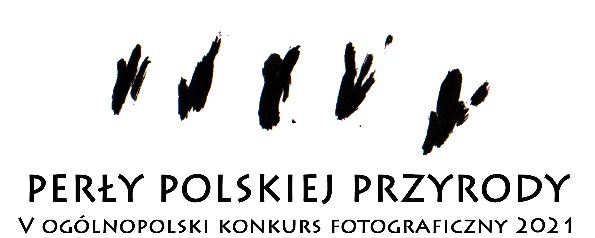 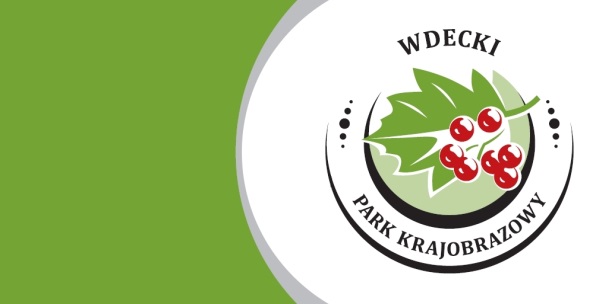 Regulamin konkursu"PERŁY POLSKIEJ PRZYRODY"Organizatorem Konkursu jest Wdecki Park Krajobrazowy ul. Rynek 11A, 86-150 Osie.Konkurs ma charakter otwarty, skierowany jest do wszystkich fotografujących, zarówno amatorów jak i profesjonalistów, zamieszkałych na terenie Polski, powyżej 16 roku życia.Osoby niepełnoletnie mogą wziąć udział w konkursie za zgodą rodziców lub przedstawicieli ustawowych.Udział w konkursie jest bezpłatny.Przedmiotem konkursu są fotografie przedstawiające dziko występującą przyrodę Polski.Tematyka konkursu obejmuje następujące kategorie:Grzyby - grzyby, śluzowce i porosty w ich naturalnym środowisku     Rośliny - rośliny w ich naturalnym środowisku     Ptaki - dzikie ptaki w ich naturalnym środowisku     Ssaki - dzikie ssaki w ich naturalnym środowisku     Inne zwierzęta - płazy, gady, ryby, owady, pajęczaki i mięczaki w ich naturalnym środowisku     Krajobrazy - zdjęcia krajobrazowe przedstawiające przyrodęDo konkursu nie należy zgłaszać zdjęć przedstawiających zwierzęta domowe, zwierzętasfotografowane w zoo czy innej hodowli, albo rośliny lub grzyby w warunkach uprawy.Na konkurs można przysłać prace w limicie do 3 sztuk w każdej z powyższych kategorii.Wymagania techniczne składanych prac:     - wielkość pliku po dłuższym boku nie mniejsza niż 3000 pikseli     - proporcje boków 3:2     - orientacja prac konkursowych pozioma     - prace konkursowe zapisane w formacie JPG bez kompresji lub TIF     - prace konkursowe należy przesłać na płycie CD lub DVD (płyty nie będą zwracane)         wraz z kartą zgłoszenia dla poszczególnych kategorii: grzyby, rośliny, ptaki, ssaki, inne zwierzęta, krajobrazy   - prace konkursowe należy umieścić na płycie CD lub DVD w folderze zatytułowanym daną     kategorią konkursową: grzyby, rośliny, ptaki, ssaki, inne zwierzęta, krajobrazy   - nazwa pliku powinna składać się z nazwiska i pierwszej litery imienia oraz kolejnego numeru     fotografii, np. Kowalski Jan przysyła dwie fotografie zatytułowane: Kowalski_J_01,     Kowalski_J_02, numer musi być zgodny z podanym w zgłoszeniuZdjęcia należy przesłać wraz z wypełnioną kartą zgłoszeniową dostępną na stronie internetowej www.wdeckipark.pl w zakładce Perły Polskiej Przyrody - konkurs fotograficzny                     lub w siedzibie Wdeckiego Parku Krajobrazowego.Uczestnik, zgłaszając się do konkursu oświadcza, iż przysługują mu wyłączne                         i nieograniczone prawa autorskie do nadesłanych fotografii. Ponadto oświadcza, że wyraża zgodę na wielokrotne, nieodpłatne publikowanie nagrodzonych fotografii oraz opublikowanie jego imienia, nazwiska oraz miejscowości zamieszkania w materiałach promocyjnych związanych z konkursem, w wydawnictwach oraz na stronach internetowych, a także na ich wykorzystywanie w celach promocyjnych i marketingowych na wystawach, pokazach organizowanych przez Wdecki Park Krajobrazowy, w  szczególności na utrwalanie, modyfikowanie i zwielokrotnianie fotografii każdą techniką, w tym m. in. drukarską, reprograficzną, zapisu magnetycznego, cyfrową, audiowizualną, na jakichkolwiek nośnikach, bez ograniczeń co do ilości i wielkości nakładu, oraz rozpowszechnianie fotografii poprzez publiczne udostępnianie w taki sposób, aby każdy mógł mieć do nich dostęp w miejscu             i w czasie przez siebie wybranym, w szczególności w sieciach  komputerowych, Internecie oraz telefonach komórkowych.Organizator konkursu ma prawo odrzucić prace niezgodne z Regulaminem, odbiegające       od tematu, wadliwe technicznie i takie, które będą wykonane wbrew zasadom przedstawionym w Kodeksie Etycznym ZPFP, z którym można zapoznać się na stronie internetowej: www.zpfp.plOrganizator konkursu nie bierze odpowiedzialności za uszkodzenie lub zaginięcie prac          w trakcie przesyłki.Nadesłanie prac jest jednoznaczne z akceptacją niniejszego Regulaminu konkursu.Udział w konkursie jest równoznaczny z wyrażeniem przez osoby uczestniczące zgody        na przetwarzanie przez organizatora konkursie ich danych osobowych na potrzeby konkursu oraz w celach marketingowych (ustawa o ochronie danych osobowych z dn. 29.08.1997 r. Dz.U. Nr 133, poz. 833 z póz. zm.).Organizator informuje również, że w dniu 25 maja 2018 roku wchodzi w życie Rozporządzenie Parlamentu Europejskiego i Rady (UE) 2016/679 z dnia 27 kwietnia 2016 r.   w sprawie ochrony osób fizycznych w związku z przetwarzaniem danych osobowych                i w sprawie swobodnego przepływu takich danych oraz uchylenia dyrektywy 95/46/WE (Ogólne Rozporządzenie o Ochronie Danych), zwane dalej „RODO”. Zgodnie                           z wymaganiami rozporządzenia Organizator, jako administrator danych osobowych, informuje, że dane osobowe przetwarzane będą w celu, o którym mowa w art. 6 ust. 1 lit. a) RODO, tj.    w celu przeprowadzenia Konkursu, w szczególności w celu komunikacji                                    z Uczestnikami, wydania Nagród oraz rozpatrzenia reklamacji. Ponadto Organizator informuje, że:14a. z Organizatorem można kontaktować się, na podany w Regulaminie adres siedziby           oraz adres poczty elektronicznej; 14b. dane osobowe przetwarzane są wyłącznie w celu przeprowadzenia Konkursu,                        w szczególności w celu komunikacji z Uczestnikami, wydania Nagród oraz rozpatrzenia reklamacji; 14c. dane osobowe będą przechowywane przez okres 12 miesięcy od daty zakończenia konkursu; 14d. zgodnie z postanowieniami RODO, które wchodzi w życie 25 maja 2018 roku, każda osoba, której dane osobowe dotyczą, może żądać na podstawie RODO od administratora danych osobowych, w tym wypadku Organizatora, dostępu do tych danych osobowych, które jej dotyczą, a także może żądać ich sprostowania, usunięcia, ograniczenia przetwarzania; 14d. zgodnie z postanowieniami RODO, które wchodzi w życie 25 maja 2018 roku, osoba, której dane dotyczą, ma prawo, na podstawie RODO, w dowolnym momencie wnieść sprzeciw -        z przyczyn związanych z jej szczególną sytuacją - wobec przetwarzania dotyczących jej danych osobowych opartego na art. 6 ust. 1 lit. e) lub f) Rozporządzenia Parlamentu Europejskiego       i Rady (UE) 2016/679, w tym profilowania na podstawie tych przepisów. Administratorowi danych osobowych, w tym wypadku Organizatorowi, nie wolno już przetwarzać tych danych osobowych, chyba że wykaże on istnienie ważnych prawnie uzasadnionych podstaw               do przetwarzania, nadrzędnych wobec interesów, praw i wolności osoby, której dane dotyczą, lub podstaw do ustalenia, dochodzenia lub obrony roszczeń. 14e. zgodnie z postanowieniami RODO, które wchodzi w życie 25 maja 2018 roku , jeżeli dane osobowe są przetwarzane na potrzeby marketingu bezpośredniego, osoba, której dane dotyczą, ma prawo, na podstawie RODO, w dowolnym momencie wnieść sprzeciw wobec przetwarzania dotyczących jej danych osobowych na potrzeby takiego marketingu, w tym profilowania, w zakresie, w jakim przetwarzanie jest związane z takim marketingiem bezpośrednim. Jeżeli osoba, której dane dotyczą, wniesie sprzeciw wobec przetwarzania          do celów marketingu bezpośredniego, danych osobowych nie wolno już przetwarzać               do takich celów. 14f. zgodnie z postanowieniami RODO, które wchodzi w życie 25 maja 2018 roku , każdej osobie, której dane osobowe dotyczą, będzie od dnia wejścia w życie RODO przysługiwać prawo do przenoszenia danych, zgodnie z RODO. Oznacza to, że osoba, której dane dotyczą, będzie mieć prawo otrzymać w ustrukturyzowanym, powszechnie używanym formacie nadającym się do odczytu maszynowego dane osobowe jej dotyczące, które dostarczyła administratorowi danych, w tym wypadku Organizatorowi, oraz będzie mieć prawo przesłać te dane osobowe innemu administratorowi bez przeszkód ze strony administratora danych, któremu dostarczono te dane osobowe, w przypadkach określonych w RODO. 14g. zgodnie z postanowieniami RODO, które wchodzi w życie 25 maja 2018 roku, każda osoba, której dane dotyczą, będzie mieć na gruncie RODO prawo wnieść skargę do organu nadzorczego, którym jest Główny Inspektor Ochrony Danych Osobowych w szczególności     w państwie członkowskim Unii Europejskiej, w którym ma miejsce zwykłego pobytu, swoje miejsce pracy lub które jest miejscem domniemanego naruszenia, jeśli sądzi, że przetwarzanie danych osobowych, które jej dotyczą, narusza przepisy RODO. 14h. dane przetwarzane w sposób określony powyżej nie będą wykorzystywane do profilowania ani nie będzie w stosunku do nich wykorzystywane zautomatyzowane podejmowanie decyzji. 14i. podanie danych osobowych jest dobrowolne, niemniej jednak stanowi warunek wzięcia udziału w Konkursie.Termin nadsyłania prac upływa z dniem 15 października 2021 roku (decyduje data stempla pocztowego).Prace można składać bezpośrednio w siedzibie Wdeckiego Parku Krajobrazowego lub przesłać na adres (z dopiskiem „Perły Polskiej Przyrody” konkurs fotograficzny):
Wdecki Park Krajobrazowy ul. Rynek 11A, 86 – 150 OsieLaureaci konkursu oraz osoby wyróżnione w konkursie otrzymają nagrody rzeczowe oraz dyplomy w poszczególnych kategoriach: grzyby, rośliny, ptaki, ssaki, inne zwierzęta, krajobrazy.W przypadku nieprzewidzianych okoliczności Jury Konkursowe ma prawo nie przyznać poszczególnych nagród lub dokonać innego ich podziału.Konkurs zostanie rozstrzygnięty 29 października 2021 roku.Najlepsze prace zostaną umieszczone na stronie internetowej Parku: www.wdeckipark.pl oraz na profilu społecznościowym Facebook www.facebook.com/PerlyPolskiejPrzyrodyWięcej informacji na stronach: www.wdeckipark.pl w zakładce Perły Polskiej Przyrody – konkurs fotograficzny oraz www.facebook.com/PerlyPolskiejPrzyrody, a także pod adresem perlypolskiejprzyrody@wdeckipark.pl